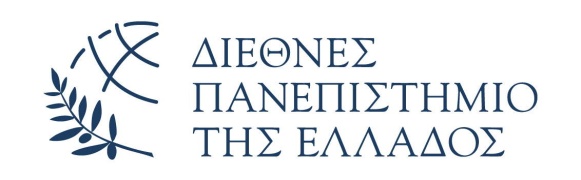 ΣΧΟΛΗ  ΜΗΧΑΝΙΚΩΝ               ΤΜΗΜΑ ΜΗΧΑΝΟΛΟΓΩΝ ΜΗΧΑΝΙΚΩΝΤ.Κ. 62124 ΣΕΡΡΕΣΠληροφορίες: κ. ΤσιάραΤηλ.: 2321-0-49124Fax:  2321-0-49285E-Mail: mech_eng@ihu.gr ή/και info@mech.ihu.gr Ιστοσελίδα Τμήματος: http://mech.ihu.grΠΡΟΣΚΛΗΣΗ ΕΚΔΗΛΩΣΗΣ ΕΝΔΙΑΦΕΡΟΝΤΟΣΟΣΟΝ ΑΦΟΡΑ ΣΤΗΝ ΠΡΟΣΛΗΨΗ ΑΚΑΔΗΜΑΪΚΩΝ ΥΠΟΤΡΟΦΩΝ ΓΙΑ ΤΟ ΑΚΑΔΗΜΑΪΚΟ ΕΤΟΣ 2019-2020Το Τμήμα Μηχανολόγων Μηχανικών, της Σχολής Μηχανικών του Διεθνούς Πανεπιστημίου της Ελλάδος, μετά από απόφαση της υπ’ αρ. 7/03-10-2019 (θέμα 3ο) Συνέλευσης του Τμήματος, προκηρύσσει την παρούσα Πρόσκληση Εκδήλωσης Ενδιαφέροντος, για την πρόσληψη Ακαδημαϊκών Υποτρόφων με σύμβαση εργασίας Ιδιωτικού Δικαίου Ορισμένου Χρόνου (ΙΔΟΧ).Σύμφωνα με τη διάταξη της παρ. 7 του άρθρου 29 του Ν. 4009/2011, όπως οι περιπτώσεις α΄ και γ΄ αυτής (ως παρ. 6), είχαν αντικατασταθεί  με το άρθρο 58 του Ν. 4386/2016 (ΦΕΚ Α 83/11.5.2016, διόρθωση σφαλμάτων ΦΕΚ Α 91/16.5.2016) και αντικαταστάθηκαν με το άρθρο 19 του Ν. 4452/2017 (ΦΕΚ Α 17/15.2.2017), στη συνέχεια, δε, αντικαταστάθηκαν με το άρθρο 16, παρ. 1 του Ν. 4559/2018 (ΦΕΚ Α 142/3.8.2018), το οποίο και ισχύει σήμερα, ως ακαδημαϊκοί υπότροφοι μπορούν να προσλαμβάνονται επιστήμονες αναγνωρισμένου κύρους, είτε κάτοχοι διδακτορικού διπλώματος, είτε υποψήφιοι διδάκτορες, είτε διπλωματούχοι εξαιρετικής τεχνικής εμπειρίας, για τη διεξαγωγή διδακτικού ή ερευνητικού έργου καθοριζομένου διά της συμβάσεως. Η παρούσα πρόσκληση αφορά στην πρόσληψη επιστημόνων για τη διεξαγωγή διδακτικού έργου. Η διάρκεια της σύμβασης καθορίζεται μέχρι ένα ακαδημαϊκό έτος κατά περίπτωση. Δύναται αυτή να ανανεώνεται ή να παρατείνεται, πλην όμως ο συνολικός χρόνος πρόσληψης δεν δύναται να υπερβεί τα τρία (3) ακαδημαϊκά έτη. Δεν είναι δυνατή η απασχόληση ως ακαδημαϊκών υποτρόφων των αφυπηρετησάντων μελών του οικείου ή άλλου Α.Ε.Ι. της ημεδαπής ή της αλλοδαπής ή συνταξιούχων του ευρύτερου δημόσιου τομέα.Η απασχόληση των ανωτέρω δύναται να είναι πλήρης ή μερική. Α. ΔΙΚΑΙΟΛΟΓΗΤΙΚΑ 1. Αίτηση.2. Βασικός τίτλος σπουδών ΑΕΙ, συναφής με το γνωστικό αντικείμενο που προκηρύσσει το Τμήμα. 3. Διδακτορικό Δίπλωμα ή/και Μεταπτυχιακός Τίτλος Σπουδών συναφείς με το γνωστικό αντικείμενο που προκηρύσσει το Τμήμα.4. Τεκμηρίωση του επιστημονικού κύρους του υποψηφίου (άρθρο 29 του Ν. 4009/2011) [Διδακτορική Διατριβή – Επιστημονικές Δημοσιεύσεις]. 5. Τεκμηρίωση διδακτικής εμπειρίας και επαγγελματικής προϋπηρεσίας στο γνωστικό αντικείμενο που προκηρύσσει το Τμήμα [Βεβαιώσεις / αποδεικτικά προϋπηρεσίας].6. Βιογραφικό Σημείωμα.7. Φωτοαντίγραφο δελτίου αστυνομικής ταυτότητας.8. Υπεύθυνη Δήλωση του Ν. 1599/1986.Β. ΑΙΤΗΣΗ Οι υποψήφιοι πρέπει να υποβάλλουν στη Γραμματεία του Τμήματος μέχρι και την ημέρα  14/10/2019 τα εξής: 1. την αίτηση (χρησιμοποιώντας υποχρεωτικά το σχετικό έντυπο) 2. την υπεύθυνη δήλωση (χρησιμοποιώντας υποχρεωτικά το σχετικό έντυπο) και 3. τα προβλεπόμενα δικαιολογητικά. 4. Εις τριπλούν CD που θα περιέχει όλα τα παραπάνω.Τα δικαιολογητικά που υποβάλλονται δεν είναι απαραίτητο να είναι θεωρημένα επίσημα από τις αρμόδιες αρχές. Τα ξενόγλωσσα όμως δικαιολογητικά πρέπει να συνοδεύονται από νόμιμες μεταφράσεις. Οι τίτλοι σπουδών του εξωτερικού πρέπει να συνοδεύονται από πράξη ή βεβαίωση του οικείου οργάνου (ΔΟΑΤΑΠ, ΔΙΚΑΤΣΑ) με την οποία αναγνωρίζονται ως ισότιμοι ή/και αντίστοιχοι προς τίτλους που απονέμονται από τα Εκπαιδευτικά Ιδρύματα της ημεδαπής. Γ. ΔΙΚΑΙΟΛΟΓΗΤΙΚΑ Τα δικαιολογητικά πρέπει να φέρουν αρίθμηση, να είναι τοποθετημένα μέσα σε ειδικό φάκελο και να συνοδεύονται από πλήρες βιογραφικό σημείωμα, συνοπτική ανάλυση του επιστημονικού έργου καθώς και πίνακα των υποβαλλόμενων δικαιολογητικών. Συμπλήρωση των δικαιολογητικών της προκήρυξης (νέα έντυπα ή νέες εγγραφές σε υποβληθέντα δικαιολογητικά), μετά την κατάθεση και πρωτοκόλληση των αιτήσεων υποψηφιότητας, επιτρέπεται μόνον αν πρόκειται για διευκρινιστικά στοιχεία που θα ζητηθούν από την Επιτροπή Αξιολόγησης. Στην αίτησή τους οι ενδιαφερόμενοι μπορούν να συμπληρώσουν το πολύ μέχρι τέσσερα (4) γνωστικά αντικείμενα.Οι προσλήψεις θα γίνουν με βάση τις εκπαιδευτικές και λοιπές ανάγκες του Ιδρύματος, όπως αυτές έχουν διαμορφωθεί. Η έναρξη της απασχόλησης του υποτρόφου, αλλά και η σύναψη της σύμβασης εργασίας θα λάβει χώρα εφ’ όσον εξασφαλιστούν οι σχετικές πιστώσεις στον προϋπολογισμό του Διεθνούς Πανεπιστημίου. Για τους άρρενες ενδιαφερόμενους απαιτούνται εκπληρωμένες στρατιωτικές υποχρεώσεις ή νόμιμη απαλλαγή από αυτές κατά τη διάρκεια της σύμβασης. Περισσότερες πληροφορίες παρέχονται στους ενδιαφερομένους από τη Γραμματεία του Τμήματος (Τηλ.: 2321-0-49124, E-Mail: mech_eng@ihu.gr ή/και info@mech.ihu.gr) όλες τις εργάσιμες ημέρες και ώρες.Οι αιτήσεις και τα δικαιολογητικά μπορούν να υποβάλλονται στη Γραμματεία του Τμήματος, είτε αυτοπροσώπως είτε μέσω courier, στην παρακάτω διεύθυνση: Γραμματεία Τμήματος Μηχανολόγων Μηχανικών, Σχολή Μηχανικών, Διεθνές Πανεπιστήμιο της Ελλάδος, Πανεπιστημιούπολη Σερρών, Τ.Κ. 62124, Τηλ. 2321-0-49124, με την ένδειξη: «Αίτηση για Πρόσληψη Ακαδημαϊκών Υποτρόφων με σκοπό τη διδασκαλία μαθημάτων για το ακαδημαϊκό έτος 2019-2020». Πίνακας προκηρυσσόμενων γνωστικών αντικειμένων & αντίστοιχων μαθημάτων και ενδεικτικές ώρες ανά μάθημαΧΕΙΜΕΡΙΝΟ ΕΞΑΜΗΝΟΕΑΡΙΝΟ ΕΞΑΜΗΝΟΣημειώνεται πως, το Πανεπιστήμιο δηλώνει ότι, η διαδικασία αξιολόγησης και επιλογής μπορεί να μην προχωρήσει, για λόγους που αφορούν στην εσωτερική οργάνωση και τον προγραμματισμό του Τμήματος, όπως, ενδεικτικά, λόγω κάλυψης των ανωτέρω αναγκών από άλλη κατηγορία προσωπικού ή/και άλλες πηγές χρηματοδότησης.Δ. Συμμόρφωση στο Γενικό Κανονισμό Προστασίας Δεδομένων (GDPR) (E.E. 2016/679)Οι ενδιαφερόμενοι, οι οποίοι υποβάλλουν αίτηση και βιογραφικό σημείωμα στο πλαίσιο της παρούσας διαδικασίας, αποδέχονται την επεξεργασία των προσωπικών δεδομένων, που οι ίδιοι συμπληρώνουν στην αίτησή τους, με σκοπό την αξιολόγηση της αίτησής τους. Σε περίπτωση επιλογής, συναινούν στη χρήση των στοιχείων και την αποστολή τους στις οικονομικές υπηρεσίες του ΔΙ.ΠΑ.Ε., για την αναρτητέα στη «Διαύγεια» απόφαση ανάθεσης της διδασκαλίας και τη σύναψη της σχετικής σύμβασης (Σκοπός επεξεργασίας: Νομική Υποχρέωση). Σε περίπτωση μη επιλογής ορισμένου υποψηφίου, τα στοιχεία του διαγράφονται εντός εύλογου χρονικού διαστήματος από τα αρχεία του Τμήματος. Για περισσότερες πληροφορίες οι ενδιαφερόμενοι μπορούν να απευθύνονται στη Γραμματεία του Τμήματος (Τηλ. 2321-0-49124, Fax: 2321-0-49285, E-Mail: mech_eng@ihu.gr ή/και info@mech.ihu.gr ).Ο Πρόεδρος του Τμήματος Μηχανολόγων ΜηχανικώνΚωνσταντίνος Κλεΐδης Αναπληρωτής Καθηγητής**η υπογραφή έχει τεθεί στο πρωτότυπο που βρίσκεται στο αρχείο μας.ΥΠΕΥΘΥΝΗ ΔΗΛΩΣΗ(άρθρο 8 Ν.1599/1986)Η ακρίβεια των στοιχείων που υποβάλλονται με αυτή τη δήλωση μπορεί να ελεγχθεί με βάση το αρχείο άλλων υπηρεσιών (άρθρο 8 παρ. 4 Ν. 1599/1986)Ημερομηνία:      … - 10 - 2019Ο – Η Δηλ…….(Υπογραφή)(1) Αναγράφεται από τον ενδιαφερόμενο πολίτη ή Αρχή ή η Υπηρεσία του δημόσιου τομέα, που απευθύνεται η αίτηση.(2) Αναγράφεται ολογράφως. (3) «Όποιος εν γνώσει του δηλώνει ψευδή γεγονότα ή αρνείται ή αποκρύπτει τα αληθινά με έγγραφη υπεύθυνη δήλωση του άρθρου 8 τιμωρείται με φυλάκιση τουλάχιστον τριών μηνών. Εάν ο υπαίτιος αυτών των πράξεων σκόπευε να προσπορίσει στον εαυτόν του ή σε άλλον περιουσιακό όφελος βλάπτοντας τρίτον ή σκόπευε να βλάψει άλλον, τιμωρείται με κάθειρξη μέχρι 10 ετών.(4) Σε περίπτωση ανεπάρκειας χώρου η δήλωση συνεχίζεται στην πίσω όψη της και υπογράφεται από τον δηλούντα ή την δηλούσα. ΑΝΑΡΤΗΤΕΟ ΣΤΟ ΔΙΑΔΙΚΤΥΟΟΡΘΗ ΕΠΑΝΑΛΗΨΗ               στη σελ. 3 από Μηχανική Ρευστών Ι, εργαστήριο 3χ2=6στο ορθό Μηχανική Ρευστών Ι, εργαστήριο 4χ2=8Σέρρες, 07-10-2019 Αριθ. Πρωτ: 292   Κατασκευαστικός ΤομέαςΚατασκευαστικός ΤομέαςΚατασκευαστικός ΤομέαςΚατασκευαστικός ΤομέαςΚατασκευαστικός ΤομέαςΓνωστικό ΑντικείμενοΜαθήματαΏρεςΏρεςΤίτλοςΕξάμηνοΘεωρίαΕργαστήριοΜηχανολογικός ΣχεδιασμόςΑντίστροφη Μηχανική & Ταχεία Προτυποποίηση9ο 40Υπολογιστική ΜηχανικήΑνάλυση Αστοχίας Κατασκευών9ο 40ΣΥΝΟΛΟΣΥΝΟΛΟΣΥΝΟΛΟ80Κατασκευαστικός ΤομέαςΚατασκευαστικός ΤομέαςΚατασκευαστικός ΤομέαςΚατασκευαστικός ΤομέαςΚατασκευαστικός ΤομέαςΓνωστικό ΑντικείμενοΜαθήματαΏρεςΏρεςΤίτλοςΕξάμηνοΘεωρίαΕργαστήριοΤαλαντώσειςΤαλαντώσεις & Δυναμική Μηχανών4ο 23×2=6Μηχανουργικές Κατεργασίες-ΕργαλειομηχανέςΜηχανουργική Τεχνολογία Ι4ο1Μηχανουργικές Κατεργασίες-ΕργαλειομηχανέςΜηχανουργικές Κατεργασίες με Ψηφιακή Καθοδήγηση6ο2×3=6Η/Μ ΕγκαταστάσειςΗλεκτρομηχανολογικές Εγκαταστάσεις6ο 3×3=9ΣΥΝΟΛΟΣΥΝΟΛΟΣΥΝΟΛΟ321Ενεργειακός ΤομέαςΕνεργειακός ΤομέαςΕνεργειακός ΤομέαςΕνεργειακός ΤομέαςΕνεργειακός ΤομέαςΓνωστικό ΑντικείμενοΜαθήματαΏρεςΏρεςΤίτλοςΕξάμηνοΘεωρίαΕργαστήριοΗλεκτρικές ΜηχανέςΗλεκτροτεχνία – Ηλεκτρονική 4ο4×2=8Μηχανική ΡευστώνΜηχανική Ρευστών Ι4ο 4×2=8Μηχανική ΡευστώνΜηχανική Ρευστών ΙΙ6ο 1×2=2Μηχανές Εσωτερικής ΚαύσηςΣυστήματα Κίνησης Οχημάτων6ο3×2=6ΣΥΝΟΛΟΣΥΝΟΛΟΣΥΝΟΛΟ024Τομέας Μαθημάτων ΥποδομήςΤομέας Μαθημάτων ΥποδομήςΤομέας Μαθημάτων ΥποδομήςΤομέας Μαθημάτων ΥποδομήςΤομέας Μαθημάτων ΥποδομήςΓνωστικό ΑντικείμενοΜαθήματαΏρεςΏρεςΤίτλοςΕξάμηνοΘεωρίαΕργαστήριοΠληροφορικήΠρογραμματισμός Η/Υ/ ΙΙ2ο2×3=6ΦυσικήΦυσική ΙΙ (Η/Μ)2ο42×2=4ΣΥΝΟΛΟΣΥΝΟΛΟΣΥΝΟΛΟ410ΠΡΟΣ(1):Γραμματεία Τμήματος Μηχανολόγων Μηχανικών του ΔΙ.ΠΑ.Ε.Γραμματεία Τμήματος Μηχανολόγων Μηχανικών του ΔΙ.ΠΑ.Ε.Γραμματεία Τμήματος Μηχανολόγων Μηχανικών του ΔΙ.ΠΑ.Ε.Γραμματεία Τμήματος Μηχανολόγων Μηχανικών του ΔΙ.ΠΑ.Ε.Γραμματεία Τμήματος Μηχανολόγων Μηχανικών του ΔΙ.ΠΑ.Ε.Γραμματεία Τμήματος Μηχανολόγων Μηχανικών του ΔΙ.ΠΑ.Ε.Γραμματεία Τμήματος Μηχανολόγων Μηχανικών του ΔΙ.ΠΑ.Ε.Γραμματεία Τμήματος Μηχανολόγων Μηχανικών του ΔΙ.ΠΑ.Ε.Γραμματεία Τμήματος Μηχανολόγων Μηχανικών του ΔΙ.ΠΑ.Ε.Γραμματεία Τμήματος Μηχανολόγων Μηχανικών του ΔΙ.ΠΑ.Ε.Γραμματεία Τμήματος Μηχανολόγων Μηχανικών του ΔΙ.ΠΑ.Ε.Γραμματεία Τμήματος Μηχανολόγων Μηχανικών του ΔΙ.ΠΑ.Ε.Γραμματεία Τμήματος Μηχανολόγων Μηχανικών του ΔΙ.ΠΑ.Ε.Γραμματεία Τμήματος Μηχανολόγων Μηχανικών του ΔΙ.ΠΑ.Ε.Ο – Η Όνομα:Επώνυμο:Επώνυμο:Επώνυμο:Όνομα και Επώνυμο Πατέρα: Όνομα και Επώνυμο Πατέρα: Όνομα και Επώνυμο Πατέρα: Όνομα και Επώνυμο Πατέρα: Όνομα και Επώνυμο Μητέρας:Όνομα και Επώνυμο Μητέρας:Όνομα και Επώνυμο Μητέρας:Όνομα και Επώνυμο Μητέρας:Ημερομηνία γέννησης(2): Ημερομηνία γέννησης(2): Ημερομηνία γέννησης(2): Ημερομηνία γέννησης(2): Τόπος Γέννησης:Τόπος Γέννησης:Τόπος Γέννησης:Τόπος Γέννησης:Αριθμός Δελτίου Ταυτότητας:Αριθμός Δελτίου Ταυτότητας:Αριθμός Δελτίου Ταυτότητας:Αριθμός Δελτίου Ταυτότητας:Τηλ:Τηλ:Τόπος Κατοικίας:Τόπος Κατοικίας:Οδός:Αριθ:ΤΚ:Αρ. Τηλεομοιοτύπου (Fax):Αρ. Τηλεομοιοτύπου (Fax):Αρ. Τηλεομοιοτύπου (Fax):Δ/νση Ηλεκτρ. Ταχυδρομείου(Εmail):Δ/νση Ηλεκτρ. Ταχυδρομείου(Εmail):
Με ατομική μου ευθύνη και γνωρίζοντας τις κυρώσεις (3), που προβλέπονται από τις διατάξεις της παρ. 6 του άρθρου 22 του Ν. 1599/1986, δηλώνω ότι:
Με ατομική μου ευθύνη και γνωρίζοντας τις κυρώσεις (3), που προβλέπονται από τις διατάξεις της παρ. 6 του άρθρου 22 του Ν. 1599/1986, δηλώνω ότι:
Με ατομική μου ευθύνη και γνωρίζοντας τις κυρώσεις (3), που προβλέπονται από τις διατάξεις της παρ. 6 του άρθρου 22 του Ν. 1599/1986, δηλώνω ότι:
Με ατομική μου ευθύνη και γνωρίζοντας τις κυρώσεις (3), που προβλέπονται από τις διατάξεις της παρ. 6 του άρθρου 22 του Ν. 1599/1986, δηλώνω ότι:
Με ατομική μου ευθύνη και γνωρίζοντας τις κυρώσεις (3), που προβλέπονται από τις διατάξεις της παρ. 6 του άρθρου 22 του Ν. 1599/1986, δηλώνω ότι:
Με ατομική μου ευθύνη και γνωρίζοντας τις κυρώσεις (3), που προβλέπονται από τις διατάξεις της παρ. 6 του άρθρου 22 του Ν. 1599/1986, δηλώνω ότι:
Με ατομική μου ευθύνη και γνωρίζοντας τις κυρώσεις (3), που προβλέπονται από τις διατάξεις της παρ. 6 του άρθρου 22 του Ν. 1599/1986, δηλώνω ότι:
Με ατομική μου ευθύνη και γνωρίζοντας τις κυρώσεις (3), που προβλέπονται από τις διατάξεις της παρ. 6 του άρθρου 22 του Ν. 1599/1986, δηλώνω ότι:
Με ατομική μου ευθύνη και γνωρίζοντας τις κυρώσεις (3), που προβλέπονται από τις διατάξεις της παρ. 6 του άρθρου 22 του Ν. 1599/1986, δηλώνω ότι:
Με ατομική μου ευθύνη και γνωρίζοντας τις κυρώσεις (3), που προβλέπονται από τις διατάξεις της παρ. 6 του άρθρου 22 του Ν. 1599/1986, δηλώνω ότι:
Με ατομική μου ευθύνη και γνωρίζοντας τις κυρώσεις (3), που προβλέπονται από τις διατάξεις της παρ. 6 του άρθρου 22 του Ν. 1599/1986, δηλώνω ότι:
Με ατομική μου ευθύνη και γνωρίζοντας τις κυρώσεις (3), που προβλέπονται από τις διατάξεις της παρ. 6 του άρθρου 22 του Ν. 1599/1986, δηλώνω ότι:
Με ατομική μου ευθύνη και γνωρίζοντας τις κυρώσεις (3), που προβλέπονται από τις διατάξεις της παρ. 6 του άρθρου 22 του Ν. 1599/1986, δηλώνω ότι:
Με ατομική μου ευθύνη και γνωρίζοντας τις κυρώσεις (3), που προβλέπονται από τις διατάξεις της παρ. 6 του άρθρου 22 του Ν. 1599/1986, δηλώνω ότι:
Με ατομική μου ευθύνη και γνωρίζοντας τις κυρώσεις (3), που προβλέπονται από τις διατάξεις της παρ. 6 του άρθρου 22 του Ν. 1599/1986, δηλώνω ότι:α) Έλαβα γνώση των όρων της πρόσκλησης εκδήλωσης ενδιαφέροντος με αριθ. 1061 και τους αποδέχομαι ανεπιφύλακτα.α) Έλαβα γνώση των όρων της πρόσκλησης εκδήλωσης ενδιαφέροντος με αριθ. 1061 και τους αποδέχομαι ανεπιφύλακτα.α) Έλαβα γνώση των όρων της πρόσκλησης εκδήλωσης ενδιαφέροντος με αριθ. 1061 και τους αποδέχομαι ανεπιφύλακτα.α) Έλαβα γνώση των όρων της πρόσκλησης εκδήλωσης ενδιαφέροντος με αριθ. 1061 και τους αποδέχομαι ανεπιφύλακτα.α) Έλαβα γνώση των όρων της πρόσκλησης εκδήλωσης ενδιαφέροντος με αριθ. 1061 και τους αποδέχομαι ανεπιφύλακτα.α) Έλαβα γνώση των όρων της πρόσκλησης εκδήλωσης ενδιαφέροντος με αριθ. 1061 και τους αποδέχομαι ανεπιφύλακτα.α) Έλαβα γνώση των όρων της πρόσκλησης εκδήλωσης ενδιαφέροντος με αριθ. 1061 και τους αποδέχομαι ανεπιφύλακτα.α) Έλαβα γνώση των όρων της πρόσκλησης εκδήλωσης ενδιαφέροντος με αριθ. 1061 και τους αποδέχομαι ανεπιφύλακτα.α) Έλαβα γνώση των όρων της πρόσκλησης εκδήλωσης ενδιαφέροντος με αριθ. 1061 και τους αποδέχομαι ανεπιφύλακτα.α) Έλαβα γνώση των όρων της πρόσκλησης εκδήλωσης ενδιαφέροντος με αριθ. 1061 και τους αποδέχομαι ανεπιφύλακτα.α) Έλαβα γνώση των όρων της πρόσκλησης εκδήλωσης ενδιαφέροντος με αριθ. 1061 και τους αποδέχομαι ανεπιφύλακτα.α) Έλαβα γνώση των όρων της πρόσκλησης εκδήλωσης ενδιαφέροντος με αριθ. 1061 και τους αποδέχομαι ανεπιφύλακτα.α) Έλαβα γνώση των όρων της πρόσκλησης εκδήλωσης ενδιαφέροντος με αριθ. 1061 και τους αποδέχομαι ανεπιφύλακτα.α) Έλαβα γνώση των όρων της πρόσκλησης εκδήλωσης ενδιαφέροντος με αριθ. 1061 και τους αποδέχομαι ανεπιφύλακτα.α) Έλαβα γνώση των όρων της πρόσκλησης εκδήλωσης ενδιαφέροντος με αριθ. 1061 και τους αποδέχομαι ανεπιφύλακτα.β) Τα στοιχεία του βιογραφικού σημειώματός μου είναι αληθή. β) Τα στοιχεία του βιογραφικού σημειώματός μου είναι αληθή. β) Τα στοιχεία του βιογραφικού σημειώματός μου είναι αληθή. β) Τα στοιχεία του βιογραφικού σημειώματός μου είναι αληθή. β) Τα στοιχεία του βιογραφικού σημειώματός μου είναι αληθή. β) Τα στοιχεία του βιογραφικού σημειώματός μου είναι αληθή. β) Τα στοιχεία του βιογραφικού σημειώματός μου είναι αληθή. β) Τα στοιχεία του βιογραφικού σημειώματός μου είναι αληθή. β) Τα στοιχεία του βιογραφικού σημειώματός μου είναι αληθή. β) Τα στοιχεία του βιογραφικού σημειώματός μου είναι αληθή. β) Τα στοιχεία του βιογραφικού σημειώματός μου είναι αληθή. β) Τα στοιχεία του βιογραφικού σημειώματός μου είναι αληθή. β) Τα στοιχεία του βιογραφικού σημειώματός μου είναι αληθή. β) Τα στοιχεία του βιογραφικού σημειώματός μου είναι αληθή. β) Τα στοιχεία του βιογραφικού σημειώματός μου είναι αληθή. γ) Παρέχω την ρητή συναίνεσή μου για την επεξεργασία των προσωπικών δεδομένων μου που υποβάλλω με την αίτησή μου, με σκοπό την αξιολόγηση της αίτησης υποψηφιότητάς μου. Σε περίπτωση επιλογής, συναινώ στη χρήση των στοιχείων για την αναρτητέα στη «Διαύγεια» απόφαση ανάθεσης της διδασκαλίας, τη σύναψη της σχετικής σύμβασης και την ενημέρωση του «ΕΡΓΑΝΗ» και της Ε.Α.Π. (Σκοπός επεξεργασίας: Νομική Υποχρέωση). (4)γ) Παρέχω την ρητή συναίνεσή μου για την επεξεργασία των προσωπικών δεδομένων μου που υποβάλλω με την αίτησή μου, με σκοπό την αξιολόγηση της αίτησης υποψηφιότητάς μου. Σε περίπτωση επιλογής, συναινώ στη χρήση των στοιχείων για την αναρτητέα στη «Διαύγεια» απόφαση ανάθεσης της διδασκαλίας, τη σύναψη της σχετικής σύμβασης και την ενημέρωση του «ΕΡΓΑΝΗ» και της Ε.Α.Π. (Σκοπός επεξεργασίας: Νομική Υποχρέωση). (4)γ) Παρέχω την ρητή συναίνεσή μου για την επεξεργασία των προσωπικών δεδομένων μου που υποβάλλω με την αίτησή μου, με σκοπό την αξιολόγηση της αίτησης υποψηφιότητάς μου. Σε περίπτωση επιλογής, συναινώ στη χρήση των στοιχείων για την αναρτητέα στη «Διαύγεια» απόφαση ανάθεσης της διδασκαλίας, τη σύναψη της σχετικής σύμβασης και την ενημέρωση του «ΕΡΓΑΝΗ» και της Ε.Α.Π. (Σκοπός επεξεργασίας: Νομική Υποχρέωση). (4)γ) Παρέχω την ρητή συναίνεσή μου για την επεξεργασία των προσωπικών δεδομένων μου που υποβάλλω με την αίτησή μου, με σκοπό την αξιολόγηση της αίτησης υποψηφιότητάς μου. Σε περίπτωση επιλογής, συναινώ στη χρήση των στοιχείων για την αναρτητέα στη «Διαύγεια» απόφαση ανάθεσης της διδασκαλίας, τη σύναψη της σχετικής σύμβασης και την ενημέρωση του «ΕΡΓΑΝΗ» και της Ε.Α.Π. (Σκοπός επεξεργασίας: Νομική Υποχρέωση). (4)γ) Παρέχω την ρητή συναίνεσή μου για την επεξεργασία των προσωπικών δεδομένων μου που υποβάλλω με την αίτησή μου, με σκοπό την αξιολόγηση της αίτησης υποψηφιότητάς μου. Σε περίπτωση επιλογής, συναινώ στη χρήση των στοιχείων για την αναρτητέα στη «Διαύγεια» απόφαση ανάθεσης της διδασκαλίας, τη σύναψη της σχετικής σύμβασης και την ενημέρωση του «ΕΡΓΑΝΗ» και της Ε.Α.Π. (Σκοπός επεξεργασίας: Νομική Υποχρέωση). (4)γ) Παρέχω την ρητή συναίνεσή μου για την επεξεργασία των προσωπικών δεδομένων μου που υποβάλλω με την αίτησή μου, με σκοπό την αξιολόγηση της αίτησης υποψηφιότητάς μου. Σε περίπτωση επιλογής, συναινώ στη χρήση των στοιχείων για την αναρτητέα στη «Διαύγεια» απόφαση ανάθεσης της διδασκαλίας, τη σύναψη της σχετικής σύμβασης και την ενημέρωση του «ΕΡΓΑΝΗ» και της Ε.Α.Π. (Σκοπός επεξεργασίας: Νομική Υποχρέωση). (4)γ) Παρέχω την ρητή συναίνεσή μου για την επεξεργασία των προσωπικών δεδομένων μου που υποβάλλω με την αίτησή μου, με σκοπό την αξιολόγηση της αίτησης υποψηφιότητάς μου. Σε περίπτωση επιλογής, συναινώ στη χρήση των στοιχείων για την αναρτητέα στη «Διαύγεια» απόφαση ανάθεσης της διδασκαλίας, τη σύναψη της σχετικής σύμβασης και την ενημέρωση του «ΕΡΓΑΝΗ» και της Ε.Α.Π. (Σκοπός επεξεργασίας: Νομική Υποχρέωση). (4)γ) Παρέχω την ρητή συναίνεσή μου για την επεξεργασία των προσωπικών δεδομένων μου που υποβάλλω με την αίτησή μου, με σκοπό την αξιολόγηση της αίτησης υποψηφιότητάς μου. Σε περίπτωση επιλογής, συναινώ στη χρήση των στοιχείων για την αναρτητέα στη «Διαύγεια» απόφαση ανάθεσης της διδασκαλίας, τη σύναψη της σχετικής σύμβασης και την ενημέρωση του «ΕΡΓΑΝΗ» και της Ε.Α.Π. (Σκοπός επεξεργασίας: Νομική Υποχρέωση). (4)γ) Παρέχω την ρητή συναίνεσή μου για την επεξεργασία των προσωπικών δεδομένων μου που υποβάλλω με την αίτησή μου, με σκοπό την αξιολόγηση της αίτησης υποψηφιότητάς μου. Σε περίπτωση επιλογής, συναινώ στη χρήση των στοιχείων για την αναρτητέα στη «Διαύγεια» απόφαση ανάθεσης της διδασκαλίας, τη σύναψη της σχετικής σύμβασης και την ενημέρωση του «ΕΡΓΑΝΗ» και της Ε.Α.Π. (Σκοπός επεξεργασίας: Νομική Υποχρέωση). (4)γ) Παρέχω την ρητή συναίνεσή μου για την επεξεργασία των προσωπικών δεδομένων μου που υποβάλλω με την αίτησή μου, με σκοπό την αξιολόγηση της αίτησης υποψηφιότητάς μου. Σε περίπτωση επιλογής, συναινώ στη χρήση των στοιχείων για την αναρτητέα στη «Διαύγεια» απόφαση ανάθεσης της διδασκαλίας, τη σύναψη της σχετικής σύμβασης και την ενημέρωση του «ΕΡΓΑΝΗ» και της Ε.Α.Π. (Σκοπός επεξεργασίας: Νομική Υποχρέωση). (4)γ) Παρέχω την ρητή συναίνεσή μου για την επεξεργασία των προσωπικών δεδομένων μου που υποβάλλω με την αίτησή μου, με σκοπό την αξιολόγηση της αίτησης υποψηφιότητάς μου. Σε περίπτωση επιλογής, συναινώ στη χρήση των στοιχείων για την αναρτητέα στη «Διαύγεια» απόφαση ανάθεσης της διδασκαλίας, τη σύναψη της σχετικής σύμβασης και την ενημέρωση του «ΕΡΓΑΝΗ» και της Ε.Α.Π. (Σκοπός επεξεργασίας: Νομική Υποχρέωση). (4)γ) Παρέχω την ρητή συναίνεσή μου για την επεξεργασία των προσωπικών δεδομένων μου που υποβάλλω με την αίτησή μου, με σκοπό την αξιολόγηση της αίτησης υποψηφιότητάς μου. Σε περίπτωση επιλογής, συναινώ στη χρήση των στοιχείων για την αναρτητέα στη «Διαύγεια» απόφαση ανάθεσης της διδασκαλίας, τη σύναψη της σχετικής σύμβασης και την ενημέρωση του «ΕΡΓΑΝΗ» και της Ε.Α.Π. (Σκοπός επεξεργασίας: Νομική Υποχρέωση). (4)γ) Παρέχω την ρητή συναίνεσή μου για την επεξεργασία των προσωπικών δεδομένων μου που υποβάλλω με την αίτησή μου, με σκοπό την αξιολόγηση της αίτησης υποψηφιότητάς μου. Σε περίπτωση επιλογής, συναινώ στη χρήση των στοιχείων για την αναρτητέα στη «Διαύγεια» απόφαση ανάθεσης της διδασκαλίας, τη σύναψη της σχετικής σύμβασης και την ενημέρωση του «ΕΡΓΑΝΗ» και της Ε.Α.Π. (Σκοπός επεξεργασίας: Νομική Υποχρέωση). (4)γ) Παρέχω την ρητή συναίνεσή μου για την επεξεργασία των προσωπικών δεδομένων μου που υποβάλλω με την αίτησή μου, με σκοπό την αξιολόγηση της αίτησης υποψηφιότητάς μου. Σε περίπτωση επιλογής, συναινώ στη χρήση των στοιχείων για την αναρτητέα στη «Διαύγεια» απόφαση ανάθεσης της διδασκαλίας, τη σύναψη της σχετικής σύμβασης και την ενημέρωση του «ΕΡΓΑΝΗ» και της Ε.Α.Π. (Σκοπός επεξεργασίας: Νομική Υποχρέωση). (4)γ) Παρέχω την ρητή συναίνεσή μου για την επεξεργασία των προσωπικών δεδομένων μου που υποβάλλω με την αίτησή μου, με σκοπό την αξιολόγηση της αίτησης υποψηφιότητάς μου. Σε περίπτωση επιλογής, συναινώ στη χρήση των στοιχείων για την αναρτητέα στη «Διαύγεια» απόφαση ανάθεσης της διδασκαλίας, τη σύναψη της σχετικής σύμβασης και την ενημέρωση του «ΕΡΓΑΝΗ» και της Ε.Α.Π. (Σκοπός επεξεργασίας: Νομική Υποχρέωση). (4)Προς:  ΑΙΤΗΣΗΔΙΕΘΝΕΣ ΠΑΝΕΠΙΣΤΗΜΙΟ ΤΗΣ ΕΛΛΑΔΟΣΣΧΟΛΗ ΜΗΧΑΝΙΚΩΝ   ΤΜΗΜΑ ΜΗΧΑΝΟΛΟΓΩΝ ΜΗΧΑΝΙΚΩΝ ΕΠΩΝΥΜΟ:__________________________ΟΝΟΜΑ:_____________________________ΔΙΕΥΘΥΝΣΗ ΚΑΤΟΙΚΙΑΣ:_______________________________________________________ Παρακαλώ να με προσλάβετε ως Ακαδημαϊκό    Υπότροφο  σύμφωνα με την  αρ. ……/…./…-10-2019 προκήρυξη για τα παρακάτω γνωστικά αντικείμενα:ΤΗΛΕΦΩΝΟ:___________________________________________________________________________________________________e-mail:  _________________________________________________________________________________________________________Ημερομηνία  __________________________________________________________________________________________________Συνημμένα υποβάλλω τα παρακάτω δικαιολογητικά:1.2.3.4.5.6.7.8.1.2.3.4.5.6.7.8.1.2.3.4.5.6.7.8.1.2.3.4.5.6.7.8.1.2.3.4.5.6.7.8.Ο/Η ΔΗΛΩΝ /ΟΥΣΑ(υπογραφή)